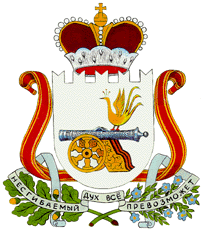 АДМИНИСТРАЦИЯШАТАЛОВСКОГО СЕЛЬСКОГО ПОСЕЛЕНИЯПОЧИНКОВСКОГО РАЙОНА СМОЛЕНКОЙ ОБЛАСТИПОСТАНОВЛЕНИЕот 27 июня 2023 года                                                        № 52     д. ШаталовоО внесении изменений в распоряжение главы муниципального образования  Васьковского сельского  поселения Починковского района Смоленской области от 29.03.2008г. № 16«О введении нумерации домов населенных пунктов Васьковскогосельского поселения»                  На основании постановления Правительства Российской Федерации от 19.11.2014 года №1221 «Об утверждении правил присвоения, изменения и аннулирования адресов», Устава Шаталовского сельского поселения Починковского района Смоленской областиПОСТАНОВЛЯЮ:1. Внести изменение в Распоряжение главы муниципального образования Васьковского сельского поселения Починковского района Смоленской области от 29.03.2008г. № 16 «О введении нумерации домов населенных пунктов Васьковского сельского поселения»: Кафе-бар ОАО «Васьково» расположенный по адресу Российская Федерация, Смоленская область, Починковский район, Шаталовское сельское поселение, д. Васьково, дом № 56, считать зданием столовой расположенным по адресу Российская Федерация, Смоленская область, Починковский район, Шаталовское сельское поселение, д. Васьково, дом № 56  с кадастровым  номером 67:14:2040101:180, принадлежащим Закрытому акционерному обществу «Тропарево» на основании выписки из ЕГРН от 24.03.2023г. № КУВИ-001/2023-70485204.2.Внести изменения в Федеральную информационную адресную систему в течение трех дней Глава муниципального образованияШаталовского сельского поселенияПочинковского района Смоленской области                                О.Н. Бачурина